  Školní vzdělávací program pro předškolní vzdělávání                         Školní kurikulum podpory zdraví 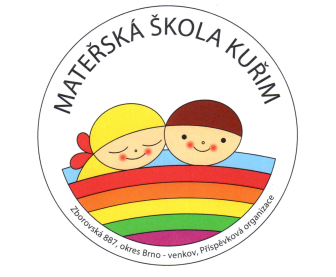        ABY NÁM TU BYLO HEZKY                             Naše motto: “Dívej se a žasni”Zpracovaly: ředitelka, zástupkyně ředitelky, vedoucí učitelky ve spolupráci s učitelkami a ostatními pracovnicemi školy .                        PLATNOST OD 1.9.2022 - 2025č.j. 30/2022                                                                                                                                  ŘED. ŠKOLYPoužité zkratky a pojmy:RVP pro PV -  Rámcově vzdělávací program pro předškolní vzdělávání = RPMŠPZ - Mateřská škola podporující zdraví – modelový programKPZ   -  Kurikulum podpory zdraví = rámcový program MŠPZ a splňuje požadavky RPŠVP    - Školní vzdělávací program = Školní projekt = Školní kurikulumTVP    - Třídní vzdělávací program = Třídní projekt = Třídní kurikulumKurikulum  - učební plán, programKompetence u dospělého – je vize Kompetence u dětí – je obecný cílDC     -  Dílčí cíle vzdělávání v oblasti podpory zdraví / PZ/Evaluace - systematický, plánovaný a řízený proces hodnocení a posuzování sledovaných jevů Obsah: 					                I.Představení školy(obecná charakteristika školy)a) základní údaje o škole(identifikační ůdaje mateřské školy)b) charakteristika a umístění školyc) organizační uspořádání školyII.Charakteristika programu (charakteristika vzdělávacího programu)……a) filozozie vzdělávacího programu(charakteristika vzdělávacího programu)b) dlouhodobé záměry MŠIII.Neformální kurikulum(podmínky vzdělávání)a) integrující principy podpory zdraví (P1-P2)b) zásady podpora zdraví – podmínky vzdělávání Z1 –Z12IV. Formální kurikulum-(tematicky uspořádané- vzdělávácí obsah)a) tematický celekb) pravidla pro tvorbu třídních programů - třídních kurikulumc)tematické části – výčet a charakteristikaV.Evaluace (evaluační systém):a) hodnotící a evaluační činnost pedagogůb) hodnotící a evaluační činnost ředitelky a vedoucích pracovnicc) autoevaluační zprávad) kritéria hodnocení pracovníků,hodnotící a evaluační činnost ředitelky a vedoucích pracovnice) organizace školy,režim dneVI.Představení a specifika jednotlivých pracovišť: MŠ ZborovskáMŠ Jungmannova MŠ BrněnskáMŠ-ZŠ TyršovaMŠ KomenskéhoMŠ Kpt.JarošeMŠ-ZŠ Komenského I.Představení školy /obecná charakteristika škol/a) základní údaje o škole  :Název školy:                         	                  Mateřská škola Kuřim,Zborovská 887,okres Brno-                                                                      venkov,příspěvková organizaceSídlo:                                                           Zborovská 887/1, 664 34 Kuřim	Právní forma školy:	příspěvková organizaceEmail :                                                            mskurim@mskurim.czInformace :                                                   www.mskurim.czZřizovatel školy:	Město Kuřim, Jungmannova 968/75,664 34 Kuřim	okres Brno – venkovŘeditelka školy:	Mgr.Lenka NovotnáZástupkyně ředitelky:	Mgr.Petra VysloužilováVedoucí učitelky:	Jitka Trubirohová	Radka Hermanová Dis.	Mgr.Dana Ježová                                                                         Jitka Helánová JitkaVedoucí ŠJ Komenského:	Odehnalová Jitka                 tel : 541 263 695Pracoviště MŠ :Mateřská škola je umístěna v 5 budovách postavených pro účely mateřské školy,ve kterých se nachází 15 tříd, dalších 5 tříd je umístěno v prostorách ZŠ Tyršova a ZŠ Komenského Kuřim. Pro lepší oreientaci jsme je označili číselně :1. pracoviště Zborovská 887/5 , zde je  umístěno i ředitelství je kapacita 94 dětí  Provoz mateřské školy:                                                                     b) charakteristika a umístění školy:Kapacita, počet tříd/oddělení, počet dětí/žáků, průměr/třída Mateřská škola Kuřim, Zborovská 887, okres Brno – venkov, příspěvková organizace   vznikla 1.12.2002 sloučením pěti bývalých mateřských škol a dvou ŠJ v jeden právní subjekt. V současné době se tento právní subjekt rozrostl o další dvě odloučená pracoviště , skládá se tedy ze sedmi odloučených  pracovišťa jedné školní jídelny.Prostory tříd  umožňují vytvoření hracích a zájmových koutků i míst pro odpočinek nebo rušnější aktivity a vyzývají k pořádání kulturních akcí a  akcí s rodiči. Zahrady jsou dostatečně prostorné, vybaveny pískovišti, průlezkami, dřevěnými hracími prvky,  zastíněné částečně vzrostlými stromy . Děti je denně využívají při svých hrách a pohybových aktivitách.Mateřskou školu  navštěvují děti zpravidla od tří do sedmi let z Kuřimi a některých okolních obcí.Do školy přijímáme děti i se speciálními vzdělávacími potřebami ,kterým poskytujeme podpůrná opatření,která realizuje škola(RVP PV kapitola 8).Mateřská škola vytváří podmínky vzdělávání také dětem mimořádně nadaným(RVP PV kapitola 9).Všichni zaměstnanci pracují se zájmem, zodpovědně a ve vzájemném souladu. Svoji odbornost si zvyšují průběžně dle zájmu, možností a potřeby školy.Školní jídelna pro 500 strávníků byla  v roce 2012 rekonstruována.Skladba jídelníčku i příprava pokrmů vychází ze zásad zdravé výživy a norem spotřebního koše. Pro děti je zajištěn celodenně pitný režim, dostatek ovoce a zeleniny.Školní jídelna získala certifikát “Zdravá školní jídelna”Spolupráce s rodiči je vstřícná, otevřená a budeme se snažit, aby byla ještě kvalitnější.Rovněž spolupráce s dalšími partnery (např. Městský úřad Kuřim, JmKÚ, PPP,SPC, ZŠ, ZUŠ.) je dobrá.Prostorové a vnitřní uspořádání MŠ  je funkční, materiálně technické vybavení vytváří dobré podmínky pro výchovně  vzdělávací činnosti.MŠ působí  útulně a příjemně.Zvláštní místo mají děti pro uchování osobních výtvorů, věcí /složka , pořadač/.Členění prostoru umožňuje dítěti podle potřeby i pobývat mimo kolektiv.  Působivá,vkusná výzdoba interiérů výtvarnými pracemi dětí, květinami i keramikou dodává prostorům optimistickou a radostnou atmosféru. Škola je dobře vybavena hračkami, didaktickými pomůckami, knihami, audiovizuální technikou, pianiny i různorodými netradičními pomůckami.Bližší popis,umístění a specifika jednotlivých pracovišť jsou uvedena v samostatných dokumentech těchto pracovišť(viz část 1-7)Provoz MŠ,  z důvodu rentability a efektivity práce v ranních a odpoledních hodinách, v jednotlivých budovách MŠ  postupně rozšiřujeme z jedné třídy na všechny a odpoledne naopak,výjimkou je jednotřídní MŠ na Kpt.Jaroše, a MŠ na ZŠ Tyršova. Sociální složení obyvatelstva je v jednotlivých součástech MŠ stejné, vyjímku tvoří pouze MŠ Brněnská ,kterou navštěvují převážně dětí z rodin dobře sociálně postavených,v okolí MŠ Brněnská nastala velká výstavba nových rodinných domů.Společně se snažíme o vzájemnou důvěru, podporu sebedůvěry, komunikaci a spolupráci. Vytváříme bezpečný svět, kde se vzájemně respektujeme a snažíme se , aby nám všem bylo v mateřské škole hezky.Pravidla pro práci  jsou otevřenost, tolerance, důvěra, možnost volby, naslouchání, iniciativa.c) organizační uspořádání školy (ogranizace vzdělávání ) důležitým znakem uspořádání života v naší MŠ je naplnění potřeby svobody a řádu, rovnováha ve vzájemném působení volnosti a disciplíny.Zápis.Ředitelka mateřské školy rozhoduje o přijetí dítěte k předškolnímu vzdělávání, popřípadě o stanovení zkušebního pobytu dítěte, jehož délka nesmí přesáhnout 3 měsíce.Rozhodnutí, kterým se vyhovuje žádosti o přijetí ke vzdělávání, se oznamují zveřejněním seznamu uchazečů pod přiděleným registračním číslem s výsledkem řízení u každého uchazeče. Seznam se zveřejňuje na veřejně přístupném místě v mateřské škole  a to alespoň na dobu 15 dnů, obsahuje datum zveřejnění. Zveřejněním seznamu se považují rozhodnutí, kterými se vyhovuje žádostem o přijetí ke vzdělávání, za oznámená.Ředitelka mateřské školy vydává rodičům ROZHODNUTÍ o PŘIJETÍ a NEPŘIJETÍ DÍTĚTE K PŘEDŠKOLNÍMU VZDĚLÁVÁNÍ. Zákonní zástupci dítěte  se mohou proti tomuto ROZHODNUTÍ odvolat, dle § 183 odst.3 zákona č. 561/2004 Sb., o předškolním, základním, středním, vyšším odborném a jiném vzdělávání, ve znění pozdějších předpisů, ke Krajskému úřadu Jihomoravského kraje, odbor školství, Žerotínovo nám. 3/5, 601 82 Brno. Odvolání je nutné podat do 15 dnů od doručení ROZHODNUTÍ, a to vždy prostřednictvím ředitelství mateřské školy.Ředitelka mateřské školy rozhoduje o přijetí  dětí do mateřské školy na základě kritérií, která jsou stanovena pro daný školní rok a zveřejněna způsobem v místě obvyklém.Při přijímání dětí je třeba dodržet podmínky stanovené zvláštním právním předpisem, § 50 zákona č. 258/2000Sb., o ochraně veřejného zdraví a o změně některých souvisejících zákonů, ve znění pozdějších předpisů. To znamená, že k předškolnímu vzdělávání budou přijaty pouze děti, které se podrobily stanoveným pravidelným očkováním nebo mají doklad, že se nemohou očkování podrobit pro trvalou kontraindikaci   ( toto ustanovení se nevztahuje na děti přijaté k povinnému předškolnímu vzdělávání).Do MŠ jsou přijímány také děti se speciálními vzdělávacími potřebami, kterým jsou poskytována podpůrná opatření na základě písemného vyjádření školského poradenského zařízení.   Dítě může být přijato k předškolnímu vzdělávání také v průběhu školního roku.Děti zařazujeme na základě přání rodičů a možností školy na jednotlivá pracoviště do věkově smíšených skupin .K adaptaci nových dětí  využíváme adaptační program mateřské školy, dale Den otevřených dveří a  hry rodičů a dětí v MŠ po zápisu do MŠ (pokud tuto skutečnost umožní platná protiepidemiologická nařízení).Děti mají možnost navštěvovat:v dopoledních hodinách za úplatu:předplavecký výcvik solnou jeskynilyžařský výcvikbrusleníházenoulezeckou stěnuv odpoledních hodinách za úplatu, v budově MŠ, ale mimo její vzdělávací program (po ukončení provozu jedné  třídy od 15.30 hodin)keramikuaerobic a zumbuangličtinuvýtvarný kroužekpohybový kroužekatletikupískání pro zdravífotbalovou školičkutechnické školkyjednotlivé zájmové kroužky otvíráme dle zájmu rodičů na jednotlivých pracovištích MŠ,děti mohou kroužky navštěvovat ve všech  MŠ .   Pro děti pořádáme společné akce v jednotlivých budovách MŠ i mimo ně, do kterých se zapojují dle zájmu, jsou to například: výlety  za poznáváním historie, přírodynávštěvy kulturních pořadů,divadelních a filmových  představení, výstav,koncertů             společné akce s rodiči – tvoření, hraní, tématické dílničky, sportování, pasování dětí na školákynávštěva sportovní halyOlympiádu MŠDěti v jednotlivých MŠ se každodenně setkávají  hlavně v ranních a odpoledních hodinách a na školní zahradě. Dle přání mají možnost se setkávat s dětmi a učitelkami jiných tříd. Spolupráce s rodiči:informační a komunikační systém a participativní řízení školy je u nás základním prostředkem podněcujícím rozvoj prostředí školy.Znamená:  průběžnou každodenní komunikacipobyt rodičů ve třídě, účast na akcích školydostupnost materiálů školyukázky činností dětíosvětu pro rodiče na nástěnkách v šatnáchaktuální oznamování akcí na letáčcích,www stránkách školypodávání informací o škole rodičům při zápisu dítěte,na konzultačních dnechumožnění navštěvovat MŠ ještě před nástupem dítěte do MŠvyužití dotazníku pro rodičezískávání informací o dítěti - individuální plánzpřístupnění zpráv o činnosti a hospodaření - vlastní hodnocení školyzabezpečení svobodného přístupu k informacímnásledné seznámení se závěry porad a schůzek, kontrolinformovanost veřejnosti v mediíchinformujeme ,zasílání fotek a videí  e mailem, WhatsAppfotogalerie na www.rajče.czzpracováváme deníky událostí v jednotlivých třídáchkronika školyzveřejnění výroční zprávy školymožnost využívat mobilní aplikace Školka v mobiluPodporuje:vazby partnerství mezi učitelkami, rodiči a dětmisoudržnost mezi jednotlivci a skupinamiaktivní účast na řízeníosobní odpovědnostZpůsob zabezpečení: pedagog. rady, metodické schůzky, dotváření materiálů školyorganizační a provozní poradykonzultace návrhů jídelníčkukomunitní a diskusní kruhy s dětmischůzky s rodiči - program třídy, školy, konzultační hodinyschůzky s odborníkyorganizování výstav, přednášekodborný růst pedagogických pracovníků – odborné seminářeDalší organizační pravidla v MŠ jsou zachycena v přílohách:Školní řádOrganizační řád Provozní řád školyPracovní náplň pedagogických a nepedagogických pracovníkůII.Charakteristika programu /charakteristika vzdělávacího programu/Tento školní vzdělávací program je zpracován na dobu tří let, je každoročně vyhodnocován, doplňován a aktualizován.Cílem našeho programu je připravit dětem takové podmínky, prostředí a nabídku činností, aby v MŠ prožívaly chvíle plné radosti a pohody, aby se cestou přirozené výchovy za spoluúčasti rodiny, rozvíjely v samostatné a zdravě sebevědomé jedince, dobře připravené pro další život.Chceme vytvořit mateřskou školu, která je hravá, kamarádská, empatická, tvůrčí, flexibilní a vstřícná.a) Filozofie vzdělávacího programu a integrující principyPo zkušenostech z minulých let  jsme pochopili, že je třeba děti naučit nejen poznatkům,dovednostem,ale i postojům, které spočívají v úctě ke zdraví,včetně vytváření praktických dovedností chránících zdraví.V duchu celostního pojetí zdraví ve všech jeho složkách(tělesné,duševní,sociální,duchovní),budeme dbát na vytváření zdravého prostředí v MŠ.Zaměříme se, jak na zkvalitňování podmínek pro vzdělávání,tak na vytváření návyků zdravého životního stylu. Nejedná se o množství dosažených výsledků, ale o kvalitní navození životních situací a příležitostí realizovaných prožitkem a přístupem s respektováním možností každého dítěte.Principy programu podpory zdraví „Respekt k přirozeným lidským potřebám jednotlivce v celku společnosti a světa“ a „Rozvíjení komunikace a spolupráce“,chápeme jako všeobecně platné a proto jsme vytvořili  program, který je v souladu s RVP pro PV tak, aby dítě, které odchází z MŠ bylo optimálně rozvinuté na základě svých možností a zájmů po stránce tělesné, psychické, sociální, aby mělo osvojeny základní pravidla chování a základy životních hodnot.Součástí programu je i poskytování speciálně pedagogické péče dětem se speciálními vzdělávacími potřebami.Program  napomáhá vyrovnat případné nedostatky či nerovnoměrnosti vývoje dětí před vstupem do ZŠ. Má za cíl dítěti usnadnit jeho další životní a vzdělávací cestu. Zaměřujeme se také na rozvoj talentu dětí nadaných, chceme dětem nabízet i systematicky otevírat nové cesty k dalšímu poznání způsobem, který je adekvátní stádiu jejich psychického, fyzického i mentálního vývoje, který rozvíjí jejich potenciál a vzbuzuje v nich radost z učení tím, že přináší nové různorodé a současně diferencované úkoly a aktivity.Předpokládáme, že při realizaci školního programu v práci s dětmi budeme jeho podobu dotvářet a měnit. Je příležitostí i pro nás, pracovníky školy i rodiče, k osvojování si klíčových kompetencí člověka podporujícího zdraví a k vzájemné pomoci a spolupráci.b) Dlouhodobé záměry rozvojezkvalitnit podmínky vzdělávání na základě provedené analýzy a ověřit nově získaný inovovaný autoevaluační nástroj INDI MŠ 2012individualizace (vzdělávání na míru potřebám a potenciálu každého dítěte)kompetenční model (důraz na samostatnost,spolupráci,komunikaci,řešení problémů..)zvýšit zájem rodičů o dění v MŠ, organizovat společné akce.podpora nadaným dětemnacházet další možnosti spolupráce se ZŠ .spolupracovat s MŠPZ a usilovat o snížení počtu dětí ve třídách MŠPZ .III. Neformální kurikulum- podmínky vzdělávání              V rámci evaluace jsme provedli analýzu podmínek vzdělávání a vycházíme z ní pří tvorbě ŠVP na období 2022 – 2025. Uvádíme zde to, co se nám již daří plnit, kde máme ještě rezervy a na co se chceme  zaměřit. Analýza NK byla provedena na základě autoevalučního nástroje INDI MŠ PZ, r.2013.a/ Integrující principy podpory zdraví       P1 Respekt k přirozeným lidským potřebám jednotlivce v celku společnosti a světa Respektujeme a uspokojujeme lidské potřeby dítěte a jeho individuálně a vývojově podmíněné projevy. Rovněž zohledňujeme přirozené potřeby zaměstnanců a rodičů.Cíle na které se zaměřímeP1  Respekt k přirozeným lidským potřebám jednotlivce v celku společnosti a světaDěti: Podílet se na vytváření pohody ve třídě v šíření dobré náladyDodržovat zásady hlasové hygienyPodporovat vzájemnou spolupráci namísto soutěživosti, odvážně se poštět do nových činnostíUčitelka:Spoluvytvářet traduce a rituály třídy i mateřské školyVyhledávat příležitosti ke vhodnému a přiměřenému pohybuMŠCílená komunikace s rodiči před zahájením docházky dítěte do MŠ i během pobytu dítěte v MŠ, zapojit rodiče do společné práce sdětmiSvým zdravím podporujícím chováním poskytovat dětem i rodičům zdravé vzorce chováníZabývat se prevencí syndromu vyhořeníP2  Rozvíjení komunikace a spolupráce Cíle, na které se zaměřímeDěti:Učit děti rozliššovat různé role a vnímat, že ono samo se v různých rolích ocitá(např v roli kamaráda..)Zvládnout situace , které se v  konkrétních vztazích objevují(např.na rovině kamarádské dokázat zvládnout spolupráci, vyřešit konflikt,zvládnout pocit zklamání,umět vyjádřit soucit a poskytnout oporu)Ví jaké chování a komunikace je s danou rolí spojeno (jak se můžu chovat k rodicům,sourozenci kamarádovi ,učiteli..)Učitelka:poskytovat správný mluvní vzorMŠ:vyzvářet a udržovat vztahy s druhými, vytvářet širší sociální skupinupodporovat práci logopedů, logopedických asistentů v rámci logopedické  prevence Zásady podpory zdraví v MŠ – podmínky formálního kurikulaZ 1 Učitelka podporující zdraví Máme ujasněný přístup ke zdravému životnímu stylu a svým chováním jsme vzor pro děti i rodiče. Máme zájem o vzdělávání, účastníme se školení a seminářů a získané poznatky aplikujeme v praxi.Cíle, na které se zaměřímenavozovat s dítětem partnerský vztah,  být podporující, pomáhající, vyhýbat se manipulaci s dětmi při řízené činnosti, přesunechrespektovat osobní psychomotorické tempo dětí a podřizovat mu organizaci činnostiřešit i negativní  spontánní projevy dítěte nedirektivně a využívat situaci k posilování jeho sebekontroly a duševní odolnostivybavit pracoviště větším množstvím dostupných odborných publikací o zdravém životním stylu , o prožitkovém učení, o komunikaci…navštěvovat přednášky,semináře týkající se zdravého životního stylu…Práva a povinnosti učitelky:vyjadřovat svůj názorúčastnit se na participativním řízení školy, na informačním systémuvychovávat a vzdělávat svěřené děti na základě jejich možností a zájmů, k podpoře zdravípoznávat děti, zaznamenávat a vyhodnocovat jejich vývoj, projevy a chováníposkytovat poradenskou činnostznát  a respektovat Řád školy, vnitřní předpisy MŠefektivně využívat metody komunikace i při řešení problémůznát a používat příručku KPZ, podílet se na tvorbě a realizaci ŠVP a TVPZ 2 Věkově smíšené třídy	 Všechny třídy školy jsou věkově smíšené, zajišťujeme i případnou integraci zdravotně postižených dětí. Při zařazování dětí do tříd respektujeme přání rodičů při volbě např. učitelky, sourozenců atd. Vybavenost prostředí školy, tříd vyhovuje všem věkovým skupinám.Cíle, na které se zaměříme:děti: pobývat ve třídě se stejnými kamarády i učitelkou po celou dobu docházky do MŠučitelka:připravovat činnosti tak, aby se mohly zapojit všechny věkové skupinMŠ:Umožňovat dětem pobývatve třídě se stejnými kamarády I učitelkou po celou dobu docházky do MŠPřijímat děti se speciálními vzdělávacími potřebamiZ 3 Rytmický řád		Umožňuje docházení dítěte dle potřeb podmínek rodiny. Společně stanovujeme srozumitelná pravidla chodu školy a soužití ve skupině. Respektujeme biorytmus dětí a akceptujeme je takové, jaké jsou. Činnosti dětí zajišťujeme ve skupině nebo individuálně s důrazem na jejich bezpečnost. Zájmové aktivity organizujeme tak, aby co nejméně narušovaly činnosti ve třídách.Cíle, na které se zaměřímeděti:vytvořit základní zdvořilostní, společenské a hygienické návyky podněcovat děti k vlastní aktivitě , experimentování,objevování a badatelské činnostizapojovat se do organizace činností, pracovat svým vlastním tempem na základě své vnitřní motivace učitelka:dávat možnost dokončit činnost, dohrát si hru, nepodléhat spěchuorganizovat činnosti dětí tak, aby na sebe plynule navazovalydenně trávit  s dětmi přiměřený čas venkuumožnit vice času na spontánní hry dětídůvěřovat dítěti,že danou činnost dokážeMŠ mít každý zaměstnanec možnost využít přestávku v práci díky promyšlené organizaci pracovní dobyZ 4 Tělesná pohoda a volný pohyb	Děti mají pro řízený i spontánní pohyb dostatek prostoru v interiérech MŠ i na zahradách a hřištích. Tyto aktivity jsou podporovány vhodným uspořádáním i vybavením pomůckami, nářadím, náčiním s respektováním individuální úrovně tělesného a psychického rozvoje dětí.Cíle na které se zaměřímeDěti:podporovat zdatnost dětí dělšími procházkamiUmožňovat dětem volný pohyb v příroděUčitelka:Nabízet dětem i další rekreační activity,bez předčasné sportovní specializace(zimní stadion,sportovní hala)Vest děti ke správné péči o zubyMŠ:  Vytvářet dostatek možností a podnětů pro pohybové activity (lezecká stěna..)Podpořit přirozený zájem dítěte o dění kolem sebeZ 5 Zdravá výživa 	 Strava je do jednotlivých součástí MŠ dovážena ze školního stravovacího provozu na ulici Komenského. Strava je pestrá, plnohodnotná ,vyvážená, obsahuje dostatek ovoce a zeleniny. Respektujeme individuální potřebu jídla a pití, necháváme dětem vybrat. Pitný režim je dobře zajištěn po celou dobu provozu MŠ.Cíle, na které se zaměřímeděti: Umožňovat dětem obsluhovat se samostataně při jídleZajišťovat ,aby děti mohly svačit postupně v rozmezí půl hodinyUmožnit dětem, aby si dané činnosti vyzkoušelyškolní jídelna:V rámci projektu Zdravá školní jídelna, zařazovat do jídelníčku nové receptury Využívat dodávky surovin od regionálních dodavatelů konzultovat jídelníček školy s výživovým poradcemZ 6 Spontánní hra    Prostředí tříd odpovídá potřebám hry ,má dostatek prostoru, je účelně uspořádán     s dostatkemmateriálů, nářádí, funkčních a podnětných hraček. Děti mají dostatek místa pro pohybové, hravé I pracovní činnosti, prostor poskytující možnost nehrát si.Cíle, na které se zaměřímeděti: umožnit dětem spolupodílet se na vytvoření herních koutůumožňovat dětem hrát si a tvořit  s různými druhy materiálů I ve třídě (písek, dřevo, voda ,přírodniny)využívat potenciálu spontánní dětské hryučitelka :poskytnout dítěti dostatek času na dokončení činnosti a hrypodporovat děti,aby si uměly samy hrát a hru dokončilyMŠ:vytvářet ve třídě ohraničené herní koutyvytvářet dostatečný prostor ke spontánním činnostem v průběhu celého dnevyužívat potenciálu dětských prožitkůZ 7 Podnětné věcné prostředí    Prostory školy a tříd jsou dostatečně velké, členité, dostupné, zajišťující požadavky na zdraví a bezpečnost dětí.Zařízení je vkusné, podnětné, vzbuzující aktivitu a zájem dětí. Udržujeme ho v čistotě, je funkční a bezpečné. Hračky a pomůcky jsou uloženy v otevřených skříních, v dosahu dětí.Cíle, na které se zaměřímeděti:Podporovat důvěru v sebe samo (já to dokážu)Využívat , že děti ctějí samy pomáhat I v běžných činnostech ,které provádí dospělí  MŠ:k úklidu více používat ekologické čistící prostředkyvytvořit  podnětné a zajímavé prostředí tříd  školní zahrady doplnit o nové herní sestavy a dopadové plochypřiblížit se standartu ICT zakoupením nových PC,tabletů ,interaktivních tabulí dle požadavků platné legislativy postupně rekonstruovat a opravovat jednotlivá pracoviště MŠ – viz. návrhy na investiční akcevytvářet si dostatek hraček a pomůcek  v rámci plnění cílů TČZ 8 Bezpečné sociální prostředí	Ve škole jsou partnerské vztahy mezi zaměstnanci, vztahy k dětem a rodičům tvořeny na základě úcty a spolupráce. Snažíme se jednat empaticky, děti oceňovat. Nové, konkrétní zkušenosti mají  možnost děti získávat při styku s dětmi zdravotně postiženými a jiných etnik.Cíle, na které se zaměřímeDěti:Práce s chybou, pouštět se do jednotlivých činností bez obavPráce s pravidly a jejich smysluplnostíUčitelka:Poskytovat dětem zpětnou vazbu o jejich chováníOtevřeně se vyjadřovat ke své práci I ostatních zaměstnanců školyMŠOtevřená spolupráce školy s rodičiAdaptační pobyt dětí promyslet tak, aby byl funkční Podmínky bezpečného sociálního prostředíděti: Naučit děti pracovat s chybou(chyba není ostuda ,z chyby se můžeme poučit)Ponechat dětem proctor pro vytvoření společných pravidel Umožnit dětem prožitek společné činnosti, společného výsledku,společné radosti atdNaučit děti asertivnímu jednání(odmítnout co je mu nepříjemné)učitelka:buďme dětem vzorem(važme si svého zdraví,své práce,práce druhých, efektivně využívelme moderních technologií atd.)Podporovat slušné chování(pozdravit, poděkovat,poprosit,pomoci, vyslechnout atd.)Naučit děti plnit zadané úkoly, ale podle potřeby i relaxovatMŠmateřskou školu více otevřít rodičům – viz. plány spolupráce na jednotlivých pracovištích ,organizovat dny otevřených dveří,informační schůzky pro rodiče dětí,přednášky..umožnit  dětem dlouhodobý adaptační režim – promyslet tak, aby nenarušoval chod školyPravidla soužití si určují ve třídách učitelky společně s dětmi. Doporučená pravidla: jsme kamarádi, uklízíme po sobě, mluvíme přiměřeně hlasitě, žádáme o pomoc-děkujeme ,dokončíme činnost.K tvorbě bezpečného sociálního prostředí přispívají rituály a tradice.Rituály:Ranní přivítání s učitelkou verbálním i neverbálním kontaktem, podáním rukyOslava narozeninRozloučení s učitelkouTradice:Společná setkávání dětí, rodičů, učitelek na společných schůzkách, při oslavě Vánoc, Mikuláše, při pořádání Karnevalu, Jarní slavnosti, Zahradní slavnostiFotografování dětíLoučení s předškolákyOrganizační uspořádání ve školePráva a povinnosti dětí a rodičů jsou stanoveny ve Školním řádu, se kterým se rodiče dětí seznamují na začátku školního roku a svým podpisem stvrzují, že s ním byli seznámeni.Ostatní pracovníci školy i školní jídelnyTotéž jako učitelka mimo diagnostikování a poradenství.Organizační uspořádání ve školePráva a povinnosti dětí a rodičů jsou stanoveny ve Školním řádu ,se kterým se rodiče dětí seznamují na začátku školního roku a svým podpisem stvrzují,že s ním byli seznámeniZ 9 Participativní a týmové řízení  Vedení školy dává prostor všem pro vlastní tvůrčí přístup a aktivitu k práci. Podává všem pravdivé informace, dává možnost k seberealizaci. Rozdělením kompetencí vede tým k zodpovědnosti a spolupráci.Práva a povinnosti ředitelky.  vytvářet podmínky k rozvoji a realizaci programu MŠPZnést zodpovědnost za vytváření koncepce s využitím podnětů všech zúčastněnýchumožňovat účast všech na řízenípřijímat podněty ode všech, napomáhat  vzájemné komunikaciřešit a napomáhat řešení problémůbýt příkladem v práci ostatním, motivovat je směrem ke standardům člověka podporujícího zdraví, celoživotnímu vzděláváníZ 10 Partnerské vztahy s rodiči   Škola je rodičům otevřena, rodiče jsou naši důležití partneři. Vstupují do tříd, účastní se činností a aktivit dětí, získávají informace o dětech, zamýšlejí se nad výchovou a vzděláváním. Mají možnost účastnit se různých akcí, aktivit, dění školy, vnášet do nich své návrhy i připomínky,Cíle, na které se zaměřímerodiče :přicházet do třídy a účastnit se činnosti svého dítětevstupovat do třídy při scházení a rozcházení dětíúčastnit se aktivit dětí, pomáhat při nichorganizovat akce pro děti z MŠspolu se školou a jinými organizacemi připravovat akce pro děti z MŠzajímat se o výsledky vzdělávání svého dítětepůjčovat si ve škole odbornou literaturu o výchově, ZŽSspolupodílet se na tvorbě dokumentů školy  získávat informaci o programu školy (MŠPZ)pomáhat při získávání sponzorů a dalších spolupracujících osob a institucínabízet škole své znalosti a profesní dovednosti, které mohou dětem přiblížit fungování obce a péči o životní prostředí v obcisponzorovat MŠučitelka:opatřovat si  od rodičů zpětnou vazbu o kvalitě své práce konzultovat  s rodiči výchovné záměry a výsledky vzdělávání dítěte            MŠ:získávat informace na společných plánovaných schůzkách s jednotlivými rodičinabízet odborné přednášky Z 11 Spolupráce mateřské školy se základní školou  Snažíme se o neformální přístup, spolupracujeme s oběma ZŠ ve městě. Informace o našem   programu, způsobu práce, požadavcích na dětí předáváme učitelům ZŠ. Dobře spolupracujeme  při řešení školní zralosti dětí.Cíle, na které se zaměřímeučitelka:Konzultovat s učitelkou ZŠ , jak se děti zapojily do vzdělávacího procesu v ZŠ seznámit se se vzdělávací programy ZŠ, do kterých přecházejí děti z naší MŠMŠ: Navštěvovat s dětmi ZŠ a zúčastnit vyučování – exkurze do ZŠpřipravovat setkávání dětí z MŠ  s bývalými kamarády ze ZŠ  informovat rodiče o vzdělávacích programech škol v okolívytvářet plynulý a přirozený přechod dítěte do 1. třídy základní školyZŠ:organizovat besedy pro rodiče budoucích prvňáčkůpřípravný kurz pro děti, které budou nastupovat do ZŠ, seznamovat děti s učitelkou ZŠ  učitelky ZŠ - pozorovat děti v jejich přirozených činnostech v MŠsetkávat se k projednání zdravého přechodu z MŠ do ZŠuskutečňovat návštěvy dětí ze ZŠ v MŠ, informovat mladší kamarádypřipravit pro děti z MŠ kulturní nebo sportovní program, dárkyzasílat na MŠ své vzdělávací programy - ŠVPumožňovat MŠ využívání některé specializované učebny (tělocvična, hřiště) Z 12 Začlenění mateřské školy do života obce 	 Naše škola se prezentuje jako zdravá mateřská škola, snažíme se  v MŠ o vytváření příjemné atmosféry a přívětivý přístup k dětem. Účastníme se aktivit města pro veřejnost a organizujeme plno pěkných akcí a aktivit. Zajímáme se o práci organizací ve městě, popř. se účastníme jejich aktivit. Vedeme děti k vytváření kladného vztahu k rodišti a jeho okolí, k přírodě, historii, k ochraně.Cíle, na které se zaměřímeNěkteré dílčí cíle výchovně vzdělávací činnosti z oblasti:Sebeobsluha při jídle, hygieně, oblékání, svlékáníZdvořilostní, společenské a hygienické návykyBezpečnostKomunikace, spolupráce, potřeby jednotlivých dětíPlníme průběžně v každodenních se opakujících činnostech.Pro splnění těchto průběžných dílčích cílů jsou stěžejní správně nastavené podmínky a jejich odpovídající tvorba spolu s podnětným prostředím.Tyto dílčí cíle jsou zakotvené v KPZ a jsou součástí ostatních dílčích cílů KPZ. Zařazujeme je do tematických částí dle zvolených kompetencí a plníme v průběhu dne většinou již blíže neplánovanými činnostmi.Také se zaměříme na zkvalitňování typických podmínek NK v prostředí odloučených pracovišť, které jsou uvedeny v jejich dokumentech /viz část 1 – 7/.Podmínky pro vzdělávání dětí s přiznanými podpůrnými opatřenímiPodmínky vzdělávání vždy odpovídají individuálním vzdělávacím potřebám dětí .  Podmínky pro vzdělávání dětí s přiznanými podpůrnými opatřeními stanovuje školský zákon a vyhláška č. 606 / 2020 Sb., kterou se mění vyhláška č. 27/2016 Sb., o vzdělávání žáků se speciálními vzdělávacími potřebami a žáků nadaných, ve znění pozdějších předpisů . Učitelka zajišťuje tyto podmínky s ohledem na vývojová a osobnostní specifika  dětí .
Při vzdělávání dětí s přiznanými podpůrnými opatřeními realizujeme a uplatňujeme:princip diferenciace a individualizace vzdělávacího procesu, stanovujeme obsah, foremy i metody výuky, využíváme alternativní nebo augmentativní komunikacispolupracujeme se zákonnými zástupci dítěte, školskými poradenskými zařízeními a odbornými pracovníky  (zejména při tvorbě IVP);IVP vypracovává učitelka MŠ společně s asistentkou pedagoga a zákonnými zástupci dítěte, na podkladě doporučení školského IVP poradenského pracoviště. Na základě provedeného auditu, analyzujeme vzdělávací cíle  . Toto strategické rozhodnutí vytváří základní rámec IVP pro celou nebo podstatnou část  docházky dítěte do MŠ.   Podmínky pro vzdělávání dětí nadanýchVzdělávání dětí nadaných probíhá takovým způsobem, aby byl stimulován rozvoj jejich potenciálu včetně různých druhů nadání a aby se tato nadání mohla ve škole projevit a pokud možno i uplatnit a dále rozvíjet.
Mateřská škola  zajišťuje realizaci všech stanovených podpůrných opatření pro podporu nadání podle individuálních vzdělávacích potřeb dětí  .Podmínky vzdělávání dvouletých dětí v mateřských školáchPředškolní vzdělávání vhodně doplňuje rodinnou výchovu a smysluplně obohacuje denní program dítěte a zároveň mu poskytuje dle jeho potřeb odbornou péči. Podmínky ve třídách pro vzdělávání dvouletých dětí jsou upraveny tak, aby respektovaly vývojová specifika těchto dětí, které ještě nemusí být dostatečně samostatné a mnohdy potřebují nejenom soustavnější dopomoc dospělých osob, ale též zvýšenou potřebu individualizované péče. Mateřská škola  upravuje prostředí v mateřské škole tak, aby bylo možné zajistit veškeré potřeby dětí. Pro zajištění zvýšených nároků na hygienu, převlékání a případné přebalování dvouletých dětí je zajištěna nezbytně nutná pomoc nepedagogického pracovníka.U dvouletých dětí je třeba respektovat jejich zvýšenou potřebu spánku, MŠ zajišťuje klidný prostor pro odpolední odpočinek a zároveň upravuje i denní režim.  S ohledem na výše uvedená specifika se maximální počet přijatých dětí ve třídě dvou až tříletých dětí pohybuje do maximálního počtu 15 dětí , za podmínky souběžného působení dvou pedagogů. Dvouleté děti se převážně vzdělávají ve třídě MŠ -ZŠ Komenského ,kde je kapacitata třídy 12 dětí .
Vzdělávání cizincůCizinci mají přístup ke vzdělávání a školským službám za stejných podmínek jako občané České republiky (občané EU). Cizinci ze třetích států (nejsou občany EU) mají přístup k předškolnímu vzdělávání a školským službám za stejných podmínek jako občané České republiky (občané EU), pokud mají právo pobytu na území ČR na dobu delší než 90 dnů, pokud jsou azylanty, osobami požívajícími doplňkové ochrany, žadatelé o udělení mezinárodní ochrany nebo osoby požívající dočasné ochrany. Povinné předškolní vzdělávání se vztahuje na občany jiného členského státu Evropské unie, kteří na území České republiky pobývají déle než 90 dnů, dále na jiné cizince, kteří jsou oprávněni pobývat na území České republiky trvale nebo přechodně po dobu delší než 90 dnů, a na účastníky řízení o udělení mezinárodní ochrany. MŠ poskytuje dětem s cizím státním občanstvím bezplatně jazykovou přípravu. Plán pedagogické podpory Podpůrná opatření představují podporu pro práci pedagoga s dítětem, kdy jeho vzdělávání v různé míře vyžaduje upravit průběh jeho vzdělávání. Cílem úprav je především vyrovnávat podmínky ke vzdělávání dítěte, které mohou být ovlivněny mírnými problémy nebo závažnými obtížemi, které jsou způsobeny nepřipraveností dítěte na školu, odlišnými životními podmínkami a odlišným kulturním prostředím ze kterého dítě vstupuje do vzdělávání. Současně početnou skupinu představují děti s nepříznivým aktuálním zdravotním stavem, který může ovlivňovat vzdělávání dětí nebo je příčinou zdravotní znevýhodnění (postižení) dítěte.Plán pedagogické podpory zahrnuje zejména:popis obtíží a speciálních vzdělávacích potřeb dítěte,podpůrná opatření prvního stupně,stanovení cílů podporyzpůsob  vyhodnocování naplňování plánu.plán pedagogické podpory škola průběžně aktualizuje v souladu s vývojem speciálních vzdělávacích potřeb dítěte.
Poskytování podpůrných opatření prvního stupně škola průběžně vyhodnocuje. Nejpozději po 3 měsících od zahájení poskytování podpůrných opatření poskytovaných na základě plánu pedagogické podpory škola vyhodnotí, zda podpůrná opatření vedou k naplnění stanovených cílů. Není-li tomu tak, doporučí škola  zákonnému zástupci dítěte využití poradenské pomoci školského poradenského zařízení. Do doby zahájení poskytování podpůrných opatření druhého až pátého stupně na základě doporučení školského poradenského zařízení poskytuje škola podpůrná opatření prvního stupně na základě plánu pedagogické podporyS plánem pedagogické podpory seznámí škola zákonného zástupce dítěte, všechny vyučující dítěte  a další pedagogické pracovníky podílející se na provádění tohoto plánu. 
Individuální vzdělávání dětí předškolního věkuIndividuální vzdělávání je jednou z možných forem plnění povinného předškolního vzdělávání. Individuální vzdělávání může probíhat po celý školní rok, nebo jen po jeho určitou část. Pokud zákonný zástupce plánuje své dítě individuálně vzdělávat , musí svůj záměr oznámit ředitelce MŠ, do které je dítě zapsáno, nejpozději tři měsíce před začátkem školního roku, ve kterém se má dítě začít povinně vzdělávat. Pokud se zákonný zástupce rozhodne začít své dítě individuálně vzdělávat v průběhu školního roku, musí to písemně oznámit ředitelce MŠ, ve které se jeho dítě vzdělává a vyčkat do doručení oznámení řediteli.Oznámení o individuálním vzdělávání obsahuje identifikační údaje dítěte ( jméno a příjmění, rodné číslo, místo trvalého pobytu), období, po které bude dítě individuálně vzděláváno a důvody pro individuální vzdělávání.Organizace individuálního vzděláváníJestliže ředitelka školy od zákonného zástupce dítěte obdrží oznámení o individuálním vzdělávání dítěte, doporučí zákonnému zástupci oblasti z rámcového vzdělávacího programu pro předškolní vzdělávání, ve kterých má být dítě rozvíjeno. MŠ ověřuje, jak si dítě osvojuje očekávané výstupy (schopnosti a dovednosti) v doporučených oblastech. Pokud dítě zaostává v osvojování potřebných schopností s dovedností,  MŠ doporučí rodičům, jak dále postupovat při vzdělávání, aby jejich dítě bylo co nejlépe podpořeno. MŠ ve svém školním řádu má stanoveny termíny a způsob ověřování, přičemž termín ověřování musí být stanoven v rozmezí měsíců listopad až prosinec. Zákonný zástupce se musí ve stanovený termín dostavit s dítětem k ověření získaných schopností a dovedností v určených oblastech.Pokud se zákoný zástupce s dítětem nedostaví k ověření v řádném ani náhradním termínu, ředitelka MŠ ukončí individuální vzdělávání. Dítě tak musí neprodleně zahájit docházku do MŠ, ve které je zapsáno, a to i v případě, že se rodič proti ukončení individuálního vzdělávání odvolá. Pokud bylo individuální vzdělávání ze strany ředitelky MŠ ukončeno, není již možné dítě opětovně individuálně vzdělávat.Výdaje, které vzniknou při individuálním vzdělávání ( např. nákup didaktických her a pomůcek) hradí zákonný zástupce. Pokud se jedná o dítě se speciálními vzdělávacími potřebami, které ke svému vzdělávání potřebuje podpůrné opatření spočívající v kompenzačních pomůckách ( tyto pomůcky na základě vyšetření doporučuje školské poradenské zařízení, jejich soupis je uveden v příloze vyhlášky č. 27-2016Sb., o vzdělání žáků se speciálními vzdělávacími potřebami a žáků mimořádně nadaných), hradí pořízení těchto pomůcek stát. Stát také hradí výdaje spojené se zařazením dítěte do vzdělávání v příslušné MŠ.Činnosti souběžného působení pedagogických pracovníkůMŠ optimálně využívá  maximální možné výše úvazků pedagogických pracovníků. Zároveň  přizpůsobuje  rozpis přímé pedagogické činnosti pedagogů tak, aby bylo možné co největší souběžné působení pedagogů v rámci třídy mateřské školy v organizačně náročnějších částech dne. MŠ využívá možnosti pro personální posílení mateřské školy, formou školního asistenta,  zajišťuje jej prostřednictvím financování z projektu OP VVV Podpora škol formou projektů zjednodušeného vykazování – Šablony pro MŠ.  Rozsah a rozpis jednotlivých činností stanoví ředitel školy na základě skutečných  potřeb dětí. 2. pracoviště   Jungmannova 885/26kapacita 104 dětí3. pracoviště   Brněnská 1775/1              kapacita 84 dětí4. pracoviště   Komenského 1011/28        kapacita 84 dětí5. pracoviště   Kpt.Jaroše 147/1kapacita 16 dětí6. pracovištěMŠ v ZŠ Komenského 511/40        kapacita  48 dětí7. pracoviště   MŠ v ZŠ Tyršova 1255/56                 kapacita  28 dětíKapacita školy :458 dětí         Počet tříd:                                      201.pracoviště6,00  – 16,30        tel :  541 230 3682. pracoviště   6,00  – 16,30        tel :  541 230 3153. pracoviště   6,00  – 16,30        tel :  541 214 3644. pracoviště   6,00  – 16,30        tel :  541 230 6365. pracoviště   7,00  – 16,30        tel :  541 230 4046. pracoviště6,00  – 16,30        tel : 777 367 7907. pracoviště   6,30  – 16,30        tel : 777 466 499Počet pedagogických pracovnic:37Počet provozních pracovníků:27Škola/odlouč. pr./částKapacitaPočet tříd/odděleníPočet dětí/žákůPrůměr/třídaCelkem mateřská škola*4582045822,9Odloučená pracovištěZborovská 8879449423,5Jungmannova 885104410426458omenského 10118438428Brněnská 17758438428Kpt. Jaroše 1471611616Komenského 5114844812Tyršova 12552812828